OPENER TERM 1 2020MATHS STANDARD 81.	What is the place value of digit 9 in the difference between three million, six hundred and eighty two thousand, four hundred and two and one million six hundred and ninety four thousand, six hundred and eighteen.A. Hundred thousand	B. Ten thousandC. Millions		D. Thousands2.	Write forty two millions six hundred and eighteen thousand four hundred and two and seven thousandth in figures.A. 42618402.07		B. 42680402.007C. 42618402.007		D. 42618420.0073.	In a town there were three thousand and thirty men, two thousand five hundred and eighty women. The number of children was twice that of men. How many people altogether were in the town?A. 5610			B. 11,670C 6060			D. 107704.	What isthe least denominator that can be used in the addition of , and A. 32			B. 18C. 36			D. 245.	The area of a square plot is 1764m2. Poles are planted at intervals of 4m. How much money does a farmer require to fence the plot if one pole cost sh. 220?A. sh 9240		B. sh 36,960C. sh. 880		D. sh 1686.	What is the next number in the pattern?	0.6, 0.7, 1.3, 2.0A. 4.7			B. 3.3C. 4.2			D. 3.87.	The figure below holds 24.948 liters. If its diameter is 42cm. What is its height? 	Take pi = 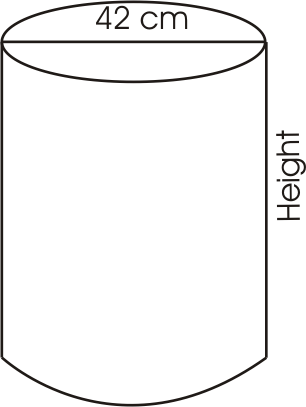 A. 16cm		B. 14cmC. 12cm			D. 18cm8. What is 36.098 rounded to two decimal places?A. 36.010			B. 36.1C. 36.10			D. 36.099. In 2004, the number of HIV patients recorded in a certain hospital was 360. After HIV awareness, the patients decreased by 30% in 2005. How many HIV patients were there in 2005?A. 252			B. 108C. 216			D. 30010.	Peter sent his son to a supermarket to buy the following items	2kg sugar @ sh 60.00	2-2kg kasuku @ sh 380.00	2 packets of pishori rice @sh 70.00	2 packets exe flour for 220.00He gave the shopkeeper sh. 1500. How much should he give the shopkeeper so as to get a balance of sh. 300?A. sh 260			B. sh 20C. sh. 40			D. sh 14011.	When 7.156 is divided by 1000, what is the place value of digit 1?A. Tenth		B. ThousandthC. Hundredth		D. Ten thousandth12.	Ann scored 48% in mathematics and 46% in science. Express the total scores as a decimalA. 94.0			B. 0.94C. 9.4			D. 9.4013.	A circular table of diameter 91cm was decorated all round with flowers placed at intervals of 11cm. How many flowers were used? Take pi = 22/7 A. 26			B. 13C. 297			D. 3714.	A tank has a volume of 6.075m3. How many liters of water can it hold when full?A. 607.5		B. 60.75C. 6075			D. 0.607515. What is the total value of digit 8 in 4386507?A. 8000    		B. 800000C. 800 000		D. 8000016. After increasing the number of animals in a farm in the ratio of 5:2, there were 140 animals in the farm. What was the increase?A. 56			B. 112C. 140			D. 8417.	What is the total value of 4 in the sum of 8326825 and 4818430?A. Forty thousand		B. 4000C. Four thousand		D. Four thousandth18.	The following are properties of quadrilaterals(i) All sides are equal(ii) Diagonals are equal(iii) All angles are equal(iv) Has a pair of parallel lines(v) Diagonals are perpendicular bisectors(vii) Opposite sides are equal and parallel(vii) The sum of interior angles equals 3600Which properties are for all quadrilaterals?A. v and vii		B. viiC. iii			D. iii and vii19.What is the value of			15.675 ÷ 0.015			26.325 ÷ 1.17           (give your answer to 2 decimal places)A. 46.44			B. 464.04C. 464.40			D. 46.4520.	What is the perimeter of the figure below?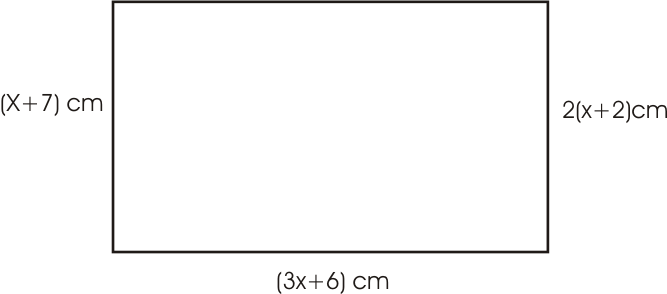 A. 30 cm			B. 300 cmC. 50 cm			D. 150 cm21.	What is the area of the shaded part in the figure below?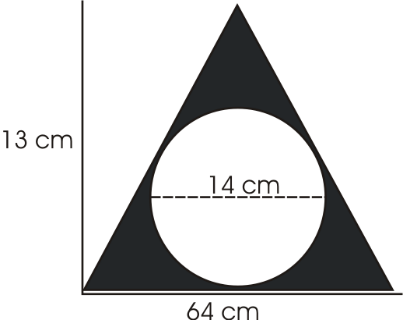 A. 262 m2			B. 154cm2C.416 m2			D. 448m222. What is 0.4 + 0.8 as a fraction?A. 1 		B. 1.2	C. 1 		D. 3.2	23. An athlete running at an average speed of 36km/h covered a certain distance in 7 minutes. What distance did he cover?A. 4.2km		B. 21.6kmC. 1.512km		D. 15.12km24.	What is the value of?		6 -  x  ÷ 	A. 5	B. 6	C. 3	D. 325. Below are the number of students who were admitted into various Kenya public universities in year 2014.Maseno = 9500    Nairobi = 10250Jomo Kenyatta = 2500    Egerton = 1250How many more  students were admitted in Nairobi than in both Jomo Kenyatta and Egerton?A. 26250		B. 5000C. 2500			D 650026.	A rectangular plot has a diagonal of 39m and a width of 15m. What is its area in Ares?A. 540			B. 548C. 58.5			D. 5.427. What is the simplified form of?B. C.  		D. 28. Construct triangle XYZ whereby XY=8cm; ZX=6.5cm and angle ZXY=750. On the triangle , draw a circle touching the three vertices. What is the measure of the radius?A. 9.2cm	 B. 4cm     C. 4.6cm	 D. 2cm29. What is the product of faces and vertices of a square prism?A. 48	  B. 40            	C. 72	   D. 7230. Two lorries each weighing 3.8 tonnes when empty were each loaded with 320 bags of cement. What was the total mass of the lorries and cement if each bag of cement has a mass of 50kg?A. 35.8 tonnes		B. 39.6 tonnesC. 32 tonnes		D. 23.6 tonnes31. Martin a newspaper vendor earns a salary of sh 2800. He is also given a 15% commission on all the papers sold. In one month he sold 200 newspaper at sh 35 each. What was his commission that month?A. sh 1050		B. sh 3000C. sh 3850		D. sh 175032.	Wayne borrowed sh. 50,000 from a bank that charged compound interest at the rate of 120/0 p.a. How much did she pay back at the end of 30 months?sh 15,123.20			B. sh 15,000sh. 66,483.20        		D. sh 65.00033. Musa thought of a number. After subtracting 5 from its square, he got 139. What number had he thought of?A. 144			B. 12C. 139			D. 3634.	What is the value of?	1.5 of 0.25 ÷ 1.5 + 4.5A. 45.25		B. 4.525C. 7.5			D. 4.7535.	The line below is drawn to scale 1:250 000.What is the actual distance in kilometers?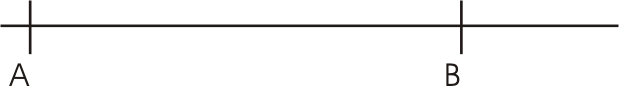 A. 162.50			B. 12.6	C. 16.25			D. 162536.	The pie chart below shows Harriet’smonthly expenditure. 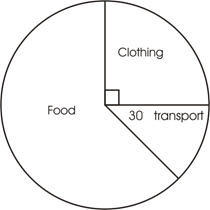 If she spends sh. 750 on transport, how much more does she spend on food than on clothing?A. sh. 750		B.sh. 6000C. sh. 3750		D. sh. 225037. The marked price of a refrigerator is sh. 30000. Mary bought it on hire purchase terms, which is 30% more than the marked price. She paid a deposit of sh. 10000 plus ten monthly installments. How much did she pay as installment?A. sh 900		B. sh 9000C. sh 9200		D. sh 290038.Construct quadrilateral PQRS whereby PQ=8cm and PS=10cm. Angle SPQ=70. Draw the two diagonals to meet at point x. Measure angle SXR.A. 1030		B. 400	C. 790		D. 76039. A square of side 12cm has the same area as a triangle with a base of 9cm. What is the height of the triangle?A. 64cm	B. 32cmC. 24cm		D. 16cm40.	What is the volume of the cylinder below in cm3? Take pi= 22/7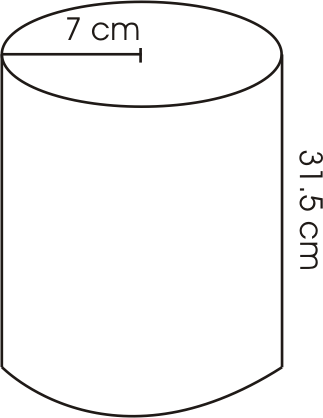 A. 9702 cm3		B.1270.5 cm3C. 4851cm3		D. 1617cm341.	January 28th year 2008 was a Monday. Which day was March 14th the same year?A. Friday		B. TuesdayC. Thursday		D. Wednesday42. A businessman bought 4 sacks of beans @ sh 5000 and later sold them at a profit of 33%. What was the selling price of the 4 sacks.A. sh 6600		B. sh 26600C. sh 6650		D. sh 2460043. Mary borrowed sh 30000 from a bank which paid simple interest at the rate of 20% per year. How much interest had the money earned at the end of 2 years?A. sh 6000		B. sh 12000	C. sh 114000		D. sh 14400044. After sleeping for 5hrs 55min. Peter woke up at 3.40am. At what time had he gone to bed in 24hrs clock system?A. 2145hrs		B. 0340hrsC. 0945hrs		D. 945hrs45. Eighteen workers working at the same rate were to complete a piece of work in 15days. How much more days would it take if six workers failed to attend?A. 7		B. 4C. 7		D. 7The following are properties of a quadrilateral.i. Diagonals bisect each other 900ii. Diagonals do not bisect each other at 900iii. All sides are equaliv. Opposite sides are equal and parallel46. Which properties are for squares only?A.I, iv			B. I, iiiC.I, ii			D. I only47. Mary paid sh. 7600 for a carpet after getting a discount of 20%. What percentage discount would she get if she paid sh. 7220?A. 24%		B. 28%C. 76%			D. 34%48. The father’s age is 10 years older than his son while that of the mother was 5 years younger than the father. If the son is x years. What will be their total age in five years to come?A. 3x - 35		B. 3x + 15C. 3x + 25		D. 3 x + 3049. The temperature of a liquid was recorded as 1500 C. It was first cooled at the rate of 600 C per min for the first 8 minutes and then heated at the rate of 50 C for the rest of the period. What was its temperature after 15 minutes?A. 280 C		B. 680 CC. -2950 C	D. 630 C50. How many triangles are in the figure below?			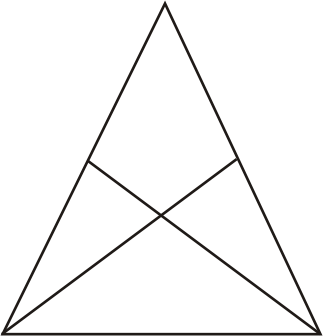 A. 5			B. 4C. 8			D. 9